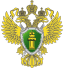 Усть-Илимская межрайонная природоохранная прокуратура разъясняет:«Типичные ошибки при заключении и исполнении контрактов»В соответствии с ч. 1 ст. 34 Закона о контрактной системе контракт заключается на условиях, предусмотренных извещением об осуществлении закупки или приглашением принять участие в определении поставщика, документацией о закупке, заявкой, окончательным предложением участника закупки, с которым заключается контракт. Исключение составляют случаи, когда извещение об осуществлении закупки или приглашение принять участие в определении поставщика (подрядчика, исполнителя), документация о закупке, заявка, окончательное предложение не предусмотрены.К наиболее распространенным нарушениям, допускаемым учреждениями при заключении и исполнении контрактов, относятся следующие:несоблюдение требований, в соответствии с которыми поставка товаров для государственных или муниципальных нужд осуществляется на основе государственного или муниципального контракта (договора) (ст. 525 ГК РФ);несоблюдение требований, в соответствии с которыми государственный или муниципальный контракт (договор) заключается на основе заказа на поставку товаров для государственных или муниципальных нужд, размещаемого в порядке, предусмотренном законодательством о размещении заказов на поставки товаров, выполнение работ, оказание услуг для государственных и муниципальных нужд (ст. 527 ГК РФ);несоблюдение требований, в соответствии с которыми для государственного или муниципального заказчика, разместившего заказ, заключение государственного или муниципального контракта (договора) является обязательным, если иное не установлено законом (ст. 527 ГК РФ);несоблюдение порядка заключения государственного или муниципального контракта (договора) на поставку товаров, выполнение работ, оказание услуг для государственных или муниципальных нужд (ст. 527 ГК РФ);несоблюдение порядка заключения государственного или муниципального контракта (договора) на поставку товаров, выполнение работ, оказание услуг для государственных или муниципальных нужд (ст. 525 – 534, 763 – 768 ГК РФ);нарушение сроков заключения контракта. Так, заключение контракта по итогам проведения конкурса и аукциона должно осуществляться не ранее чем через десять дней с момента размещения соответствующих протоколов на официальном сайте, а по итогам запроса котировок – не ранее чем семь дней с момента размещения протокола рассмотрения и оценки котировочных заявок на официальном сайте;заключение контракта без предоставления обеспечения исполнения контракта;заключение контракта на условиях, отличных от условий, предусмотренных документацией о закупке, извещением о проведении запроса котировок, в том числе изменение предмета контракта, цены контракта, количества поставляемого товара, объемов выполняемых работ и оказываемых услуг, изменение сроков исполнения контракта, иных его существенных условий при отсутствии правовых оснований;отсутствие в контрактах обязательных условий, предусмотренных Законом о контрактной системе. Названный закон устанавливает перечень необходимых условий, подлежащих включению в заключаемый контракт, которые установлены его ч. 4 – 9, 11 – 13, 23, 26 – 28 ст. 34. Перечень случаев, когда указанные требования могут не применяться, установлен в его ч. 15 ст. 34 Закона о контрактной системе;отсутствие в контракте (договоре) сведений о расчете и обосновании цены контракта (договора) при осуществлении закупки у единственного поставщика (подрядчика, исполнителя) (ч. 4 ст. 93 Закона о контрактной системе);несоответствие заключенного контракта (договора) требованиям, предусмотренным документацией (извещением) о закупке, протоколам закупки, заявке участника закупки;непроведение экспертизы поставленного товара на предмет соответствия условиям заключенного контракта. Согласно ч. 3 ст. 94 Закона о контрактной системе для проверки предоставленных поставщиком (подрядчиком, исполнителем) результатов, предусмотренных контрактом, в части их соответствия условиям контракта учреждение обязано провести экспертизу. Экспертиза результатов, предусмотренных контрактом, может проводиться учреждением своими силами или к ее проведению могут привлекаться эксперты, экспертные организации на основании контрактов, заключенных в соответствии с Законом о контрактной системе;нарушение порядка расторжения контракта в случае одностороннего отказа от исполнения контракта;пролонгация действия контракта;изменение условий заключенного контракта в ходе его исполнения, в том числе изменение предмета контракта, цены контракта, количества поставляемых товаров, объемов выполняемых работ и оказываемых услуг, изменение сроков исполнения контракта, иных его существенных условий при отсутствии правовых оснований, установленных в ст. 95 Закона о контрактной системе.